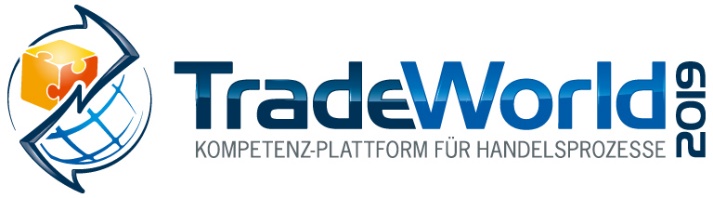 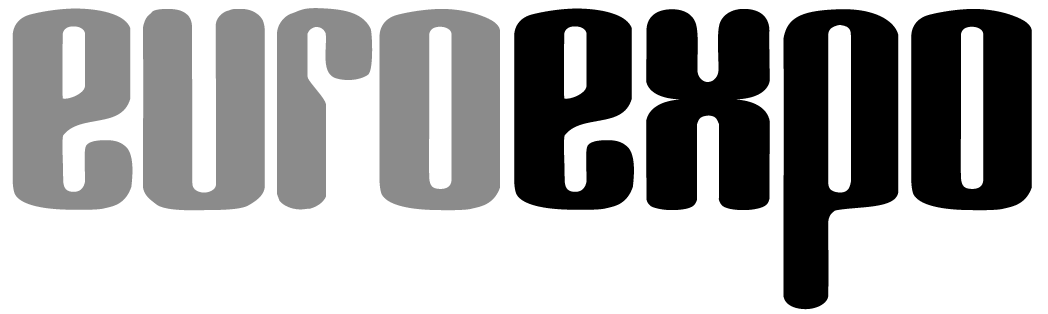 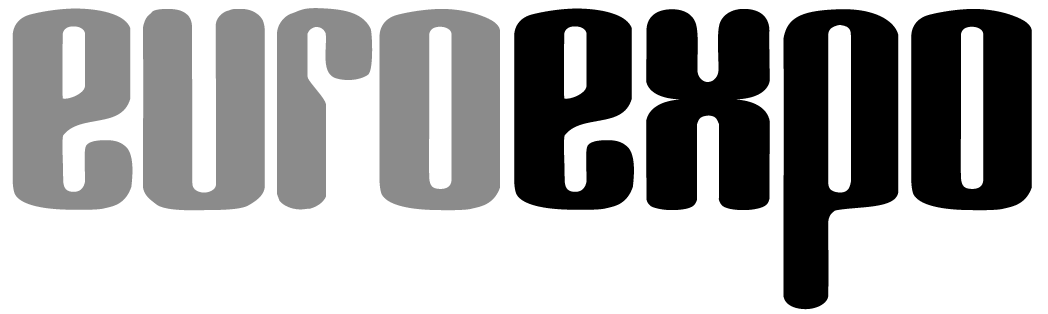 19. bis 21. Februar 2019, Messe StuttgartIm Rahmen der: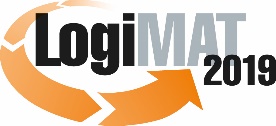 17. Internationale Fachmesse für Intralogistik-
Lösungen und ProzessmanagementMünchen, 11.12.2018PresseinformationFORUM: B2B-Commerce im PlattformzeitalterWelche B2B-Geschäftsmodelle im digitalen Plattformzeitalter Bestand habenMittwoch, 20. Februar 2019, von 10:00 bis 11:15 Uhr, Forum T, Halle 2Moderation: Gero Becker, Senior Projektmanager, ECC Köln - IFH Köln GmbH, KölnBereits heute wird bei drei von vier Beschaffern die Customer Journey regelmäßig von digitalen Plattformen beeinflusst – entweder während der Informationsphase oder bei der schlussendlichen Beschaffung. Klassische B2B-Handelsmodelle, deren Wertangebot die Aggregation von Angebot und Nachfrage ist und deren Erlösströme sich in Handelsmargen erschöpfen, werden es im digitalen Plattformzeitalter zunehmend schwer haben. Digitale Plattformen sind schlicht besser und kostengünstiger in der Lage, effiziente Marktmechanismen zu gewährleisten. Für Multi-Channel-Anbieter wird es daher immer entscheidender, sich mit zusätzlichen Services vom reinen Handelsmodell abzugrenzen.Das Fachforum des ECC Köln am Mittwoch, 20. Februar 2019 von 10:00 bis 11:15 Uhr in Halle 2 zeigt Ihnen, was B2B-Anbieter berücksichtigen müssen, um zukünftig in der Customer Journey relevant zu bleiben. Moderiert wird das Forum von Gero Becker, der als Senior Projektmanager am ECC Köln tätig ist. Folgendes Programm erwartet die Teilnehmer:10:00 – 10:20 UhrCustomer Journey im B2B und die Bedeutung von PlattformenGero Becker, Senior Projektmanager, ECC Köln10:20 – 10:40 UhrROOBEO - Es wird Zeit für Digitalisierung in der BaustoffbrancheMichél-Philipp Maruhn, Gründer & CEO, ROOBEO 10:40 – 11:00 UhrDie Wirtschaftsmacht von nebenan … wacht auf Mirco Grübel, Gründer & CEO, Myster11:00 – 11:15 UhrPodiumsdiskussion zu Plattformen im B2BGero Becker, Michél-Philipp Maruhn, Mirco GrübelIm Anschluss an das Fachforum wird Herr Becker für vertiefende Gespräche am Stand C23 des ECC Köln/ECC-Club in Halle 2 zur Verfügung stehen.Pressekontakt:Sabrina Fritsche, Unternehmenskommunikation & MarketingTel.: +40 (0) 221 943607-827E-Mail: s.fritsche@ifhkoeln.deHinweis: Für den redaktionellen Inhalt dieser Meldung ist das Unternehmen bzw. Institut verantwortlich, das dieses Forum veranstaltet.